Propozice 3.závodu PBP 2017: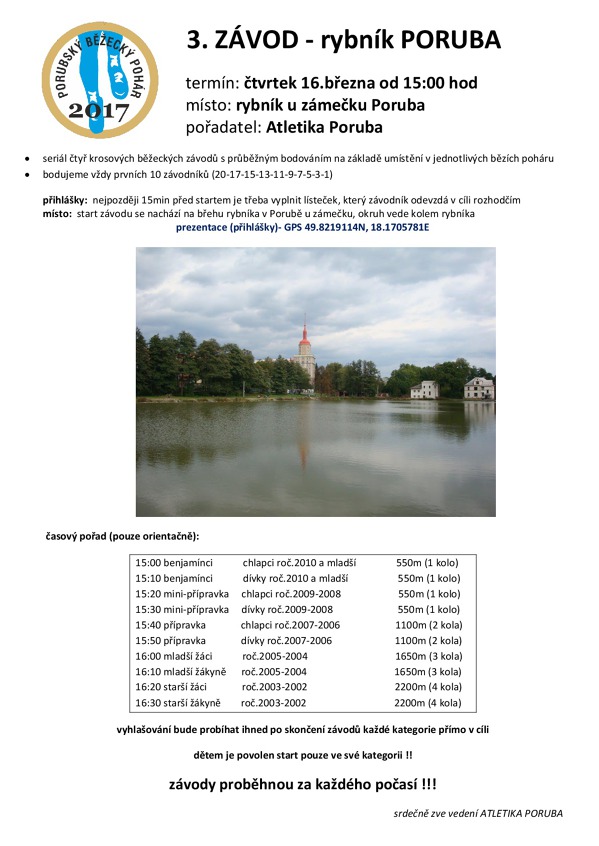 